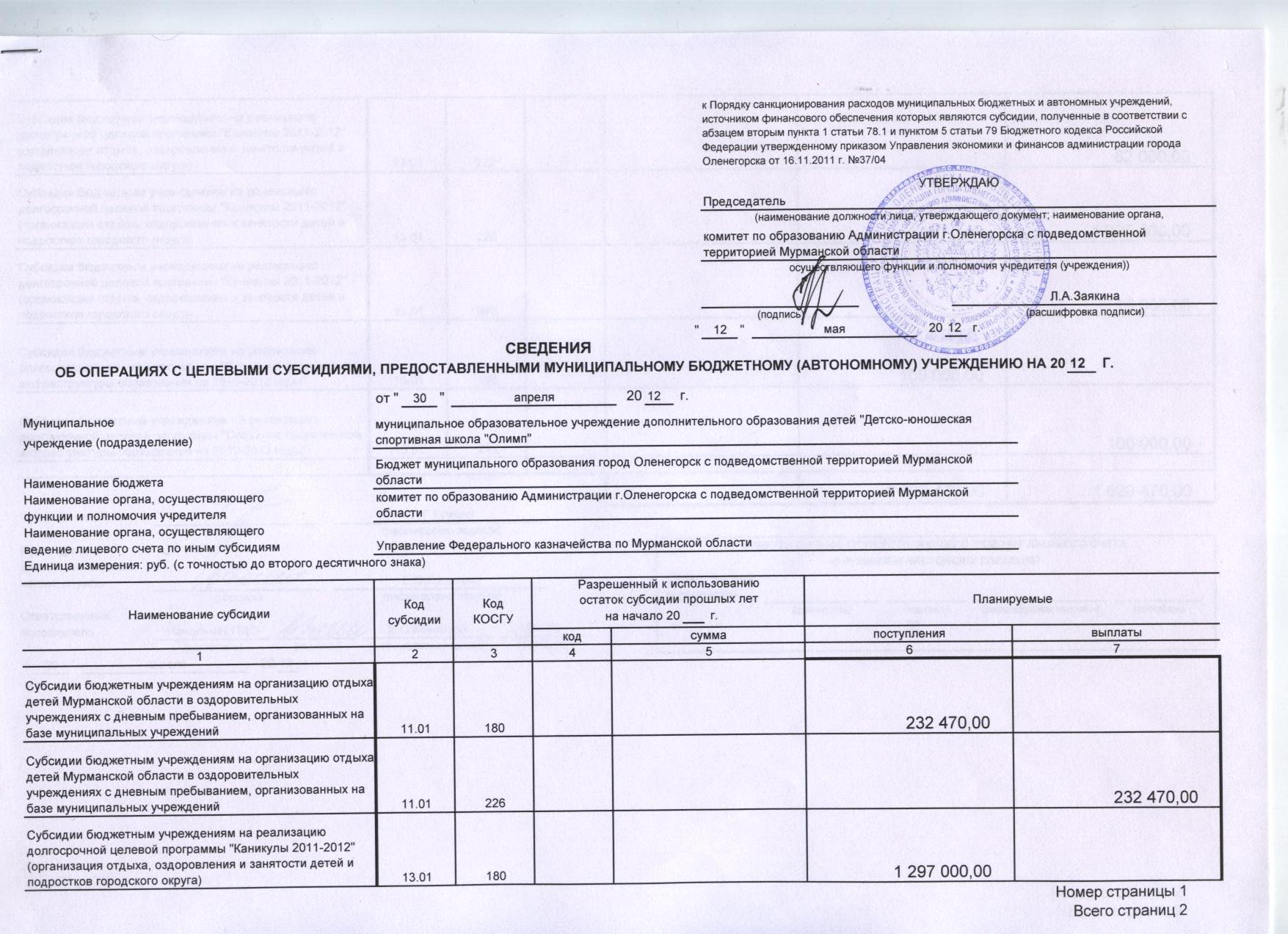 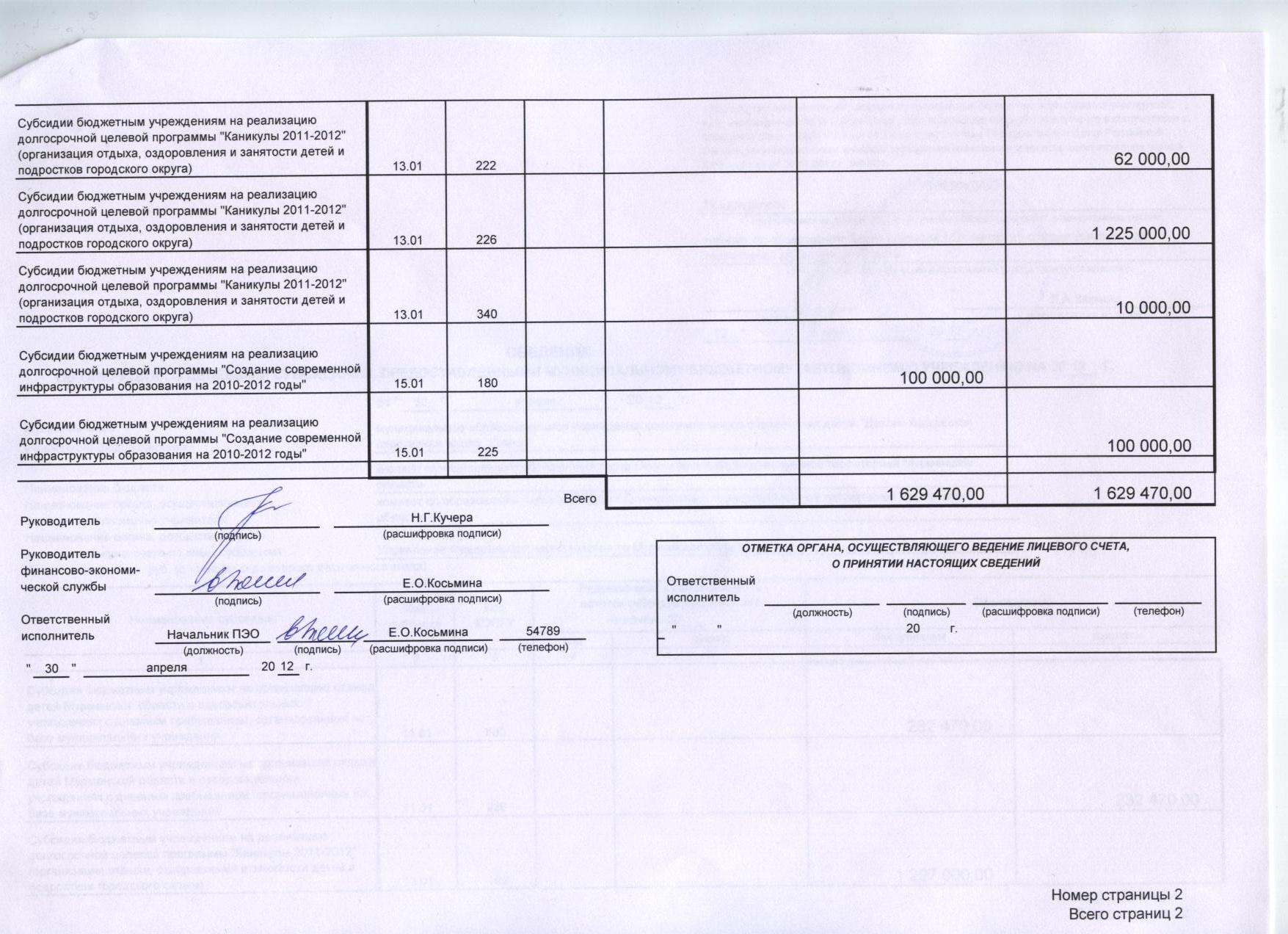 Финансовая деятельность школы. Необходимо отметить, что  обновление прокатных фондов и оборудования,  косметические ремонты помещений спортшколы, ремонт зала бокса, игрового зала были осуществлены за счет внебюджетных средств. Выезды на соревнования – в отдельных случаях осуществлялись за счет привлеченных средств. Доходы от внебюджетной деятельности составили в этом  учебном году 600 тыс. руб.В текущем году проводилась работа по организации физкультурно-спортивной деятельности учреждения для детей с ограниченными возможностями здоровья. Так же достигнута договоренность с председателем общества инвалидов по организации совместной работы  и среди взрослых имеющих ограниченные возможности здоровья (вне учебно-тренировочного процесса).Затраты201120101Расходы на содержание школы873,3 тыс.руб.393,9 тыс. руб.2Заработная плата7391,8 тыс. руб.7 758,0 тыс. руб.3Затраты на оздоровительную кампанию1287,3 тыс.руб.1 197,6 тыс. руб.4Расходы на соревновательную деятельность  270,2 тыс.руб.193,4 тыс. руб.